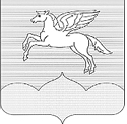  АДМИНИСТРАЦИЯГОРОДСКОГО ПОСЕЛЕНИЯ «ПУШКИНОГОРЬЕ»                                                        ПОСТАНОВЛЕНИЕ 17.04.2019 №54Об утверждении Порядка получения муниципальными служащими городского поселения «Пушкиногорье»  разрешения представителя нанимателя (работодателя) на участие на безвозмездной основе в управлении некоммерческими организациями В целях приведения нормативных правовых актов городского поселения «Пушкиногорье» в соответствие действующему законодательству, руководствуясь пунктом 3 части 1 статьи 14 Федерального закона от 02.03.2007 г. N 25-ФЗ "О муниципальной службе в Российской Федерации" , на основании протеста прокурора Пушкиногорского района № 02-09-2019 от 29.03.2019 года, Администрация городского поселения «Пушкиногорье»ПОСТАНОВЛЯЕТ:1. Утвердить Порядок получения муниципальными служащими городского поселения «Пушкиногорье» разрешения представителя нанимателя (работодателя) на участие на безвозмездной основе в управлении некоммерческими организациями  согласно приложению  к настоящему постановлению.2. Признать утратившим силу постановление Администрации городского поселения «Пушкиногорье» от 20.10.2017г.  №163 "Об утверждении Порядка участия муниципального служащего Администрации городского поселения «Пушкиногорье» в управлении политической партией, участия в съезде (конференции или в общем собрании иной общественной организации, жилищного, жилищно-строительного, гаражного кооперативов, садоводческого, огороднического, дачного потребительского кооперативов, товарищества собственников недвижимости, участия на безвозмездной основе в управлении указанными некоммерческими организациями (кроме политической партии) в качестве единоличного исполнительного органа или вхождения в состав их коллегиальных органов управления с разрешения представителя нанимателя (работодателя)».3. Обнародовать настоящее постановление в установленном порядке.4. Настоящее постановление вступает в силу с момента официального опубликования.5. Контроль за исполнением настоящего постановления возлагаю на себя.Глава Администрации городскогопоселения «Пушкиногорье»	О.А. Шляхтюк Приложение     к постановлению Администрации городского поселения «Пушкиногорье» от  17.04.2019 г. № 54 Порядок получения муниципальными служащими городского поселения «Пушкиногорье» разрешения представителя нанимателя (работодателя) на участие на безвозмездной основе в управлении некоммерческими организациями 1. Настоящий Порядок получения муниципальными служащими городского поселения «Пушкиногорье» разрешения представителя нанимателя (работодателя) на участие на безвозмездной основе в управлении некоммерческими организациями (далее - Порядок) разработан в целях реализации положений пункта 3 части 1 статьи 14 Федерального закона от 02.03.2007 № 25-ФЗ "О муниципальной службе в Российской Федерации"  и устанавливает процедуру получения муниципальными служащими городского поселения «Пушкиногорье» (далее - муниципальные служащие) разрешения представителя нанимателя (работодателя) на участие на безвозмездной основе в управлении общественной организацией, жилищным, жилищно-строительным, гаражным кооперативами, товариществом собственников недвижимости (далее некоммерческие организации) в качестве единоличного исполнительного органа или путем вхождения в состав их коллегиальных органов управления.2. Настоящий Порядок не распространяется на:- участие муниципальных служащих в управлении политической партией;- участие на безвозмездной основе в управлении органом профессионального союза, в том числе выборным органом первичной профсоюзной организации, созданной в органе местного самоуправления;- участие в аппарате избирательной комиссии муниципального образования;- участие в съезде (конференции) или общем собрании иной общественной организации, жилищного, жилищно-строительного, гаражного кооперативов, товарищества собственников недвижимости;- представление на безвозмездной основе интересов муниципального образования в органах управления и ревизионной комиссии организации, учредителем (акционером, участником) которой является муниципальное образование, в соответствии с муниципальными правовыми актами, определяющими порядок осуществления от имени муниципального образования полномочий учредителя организации или управления находящимися в муниципальной собственности акциями (долями участия в уставном капитале);- иные случаи, предусмотренные федеральными законами. 3. Участие муниципального служащего в управлении некоммерческой организацией без разрешения представителя нанимателя (работодателя) не допускается, кроме случаев, указанных в пункте 2 настоящего Порядка.4. Муниципальный служащий до наделения его полномочиями единоличного исполнительного органа или до вхождения в состав коллегиального органа управления соответствующей некоммерческой организацией обязан обратиться к представителю нанимателя (работодателю) с заявлением о разрешении ему участвовать на безвозмездной основе в управлении некоммерческой организацией (далее - разрешение на участие в управлении некоммерческой организацией).5. Разрешение на участие в управлении некоммерческой организацией не может быть дано муниципальному служащему в случае, если его участие в управлении соответствующей некоммерческой организацией в качестве единоличного исполнительного органа или вхождения в состав коллегиальных органов управления некоммерческой организации повлечет за собой конфликт интересов или возможность его возникновения.6. Заявление, предусмотренное пунктом 4 настоящего Порядка, оформляется муниципальным служащим в письменном виде по форме согласно приложению №1 к настоящему Порядку и должно содержать следующие сведения:1) фамилию, имя, отчество муниципального служащего, указание на замещаемую им должность, контактный телефон;2) наименование, юридический и фактический адрес, ИНН, сфера деятельности некоммерческой организации, в управлении которой планирует участвовать муниципальный служащий;3) характер участия муниципального служащего в управлении некоммерческой организацией (единолично или в составе исполнительного органа) и срок такого участия;4) указание на участие в управлении некоммерческой организацией на безвозмездной основе;5) иные сведения, которые муниципальный служащий считает необходимым сообщить;6) дату представления заявления;7) подпись муниципального служащего.7. К заявлению муниципального служащего прилагается заверенная копия учредительного документа соответствующей некоммерческой организации.8. Заявление подается представителю нанимателя (работодателю) не позднее 15 рабочих дней до даты наделения муниципального служащего полномочиями единоличного исполнительного органа или вхождения в состав коллегиального органа управления соответствующей некоммерческой организацией на безвозмездной основе.9. В течение трех рабочих дней со дня получения заявления, предусмотренного пунктом 4 настоящего Порядка, представитель нанимателя (работодатель) направляет заявление в комиссию по соблюдению требований к служебному поведению муниципальных служащих и урегулированию конфликтов интересов (далее - комиссия по урегулированию конфликта интересов) соответствующего органа местного самоуправления городского поселения «Пушкиногорье» для организации рассмотрения и установления наличия или отсутствия обстоятельств, предусмотренных пунктом 5 настоящего Порядка.10. Комиссия по урегулированию конфликта интересов рассматривает заявление и направляет копию протокола (выписку из протокола) заседания комиссии представителю нанимателя (работодателю) муниципального служащего в течение трех рабочих дней со дня заседания.11. В течение пяти рабочих дней со дня получения копии протокола (выписки из протокола) заседания комиссии по урегулированию конфликта интересов представитель нанимателя (работодатель) муниципального служащего с учетом решения комиссии по урегулированию конфликта интересов принимает одно из следующих решений:1) разрешить муниципальному служащему участие на безвозмездной основе в управлении некоммерческой организацией в качестве единоличного исполнительного органа или вхождения в состав ее коллегиального органа управления;2) отказать муниципальному служащему в разрешении на участие на безвозмездной основе в управлении некоммерческой организацией в связи с выявлением обстоятельств, предусмотренных пунктом 5 настоящего Порядка.12. Разрешение на участие в управлении некоммерческой организацией оформляется соответствующей резолюцией представителя нанимателя (работодателя) на заявлении, предусмотренном пунктом 4 настоящего Порядка.Решение об отказе в разрешении на участие в управлении некоммерческой организацией оформляется в письменном виде и должно содержать основания его принятия, мотивы отказа с указанием правовых актов, иных документов и информации, послуживших основанием для отказа.13. В случае изменения вида деятельности, реорганизации некоммерческой организации или изменения порядка участия муниципального служащего в управлении некоммерческой организацией муниципальный служащий обязан направить представителю нанимателя (работодателю) новое заявление в соответствии с требованиями настоящего Порядка.14. Изменение занимаемой должности муниципальной службы лицом, участвующим на безвозмездной основе в управлении некоммерческой организацией, влечет повторное обращение к представителю нанимателя (работодателю) для получения разрешения на данный вид деятельности.15. Регистрация заявлений осуществляется должностным лицом в день их поступления в журнале регистрации заявлений муниципальных служащих городского поселения «Пушкиногорье» о разрешении представителя нанимателя (работодателя) участвовать на безвозмездной основе в управлении некоммерческой организацией, составленном по форме, установленной приложением № 2 к настоящему Порядку.16. Заявление муниципального служащего, письменный отказ представителя нанимателя (работодателя) подшиваются в личное дело муниципального служащего. Приложение № 1     к Порядку получения муниципальным служащим городского поселения «Пушкиногорье» разрешения представителя нанимателя (работодателя) на участие на безвозмездной основе в управлении некоммерческими организациями     ____________________________________    (наименование должности)     ____________________________________     (ФИО представителя нанимателя (работодателя))     От _________________________________     ___________________________________  (фамилия, имя, отчество муниципального служащего, замещаемая им должность, контактный телефон) ЗАЯВЛЕНИЕ о разрешении на участие на безвозмездной основе в управлении некоммерческой организациейВ соответствии с пунктом 3 части 1 статьи 14 Федерального закона от 02.03.2007 № 25-ФЗ "О муниципальной службе в Российской Федерации"  прошу Вас разрешить мне участвовать в управлении некоммерческой организацией: ______________________________________________________(полное наименование некоммерческой организации, ее юридический и фактический адрес, ИНН, сфера деятельности некоммерческой организации)В качестве  ___________________________________________________ (указывается, в каком качестве предполагается участие в управлении: в качестве единоличного исполнительного органа или путем вхождения в состав соответствующего коллегиального органа управления, с указанием наименования соответствующей должности, согласно учредительным документам некоммерческой организации)Мое участие в управлении указанной организацией носит безвозмездный характер, не предполагает предоставление мне каких-либо льгот и (или) иных преференций. Осуществление предполагаемой деятельности не повлечет возникновения конфликта интересов. При осуществлении указанной деятельности обязуюсь соблюдать требования, предусмотренные ст. ст. 14 , 14.1  и 14.2  Федерального закона от 02.03.2007 № 25-ФЗ "О муниципальной службе в Российской Федерации. К заявлению прилагаю следующие документы:_____________________________________________________________________________________________________________________________________________________________________________________________________________________________________________________________________  «___» __________20__г.           ________________________________                                                                                                 (подпись) (расшифровка подписи) (ФИО, подпись лица, принявшего заявление)    Приложение № 2     к Порядку получения муниципальным служащим городского поселения «Пушкиногорье»разрешения представителя нанимателя (работодателя) на участие на безвозмездной основе в управлении некоммерческими организациями Журнал регистрации заявлений муниципальных служащих городского поселения «Пушкиногорье» о разрешении представителя нанимателя (работодателя) участвовать на безвозмездной основе в управлении некоммерческой организацией Регистрационный номер заявления Дата регистрации заявления Ф.И.О., должность муниципального служащего, представившего заявление Наименование организации, в управлении которой планирует участвовать муниципальный служащий Принятое представителем нанимателя (работодателем) решение 1 2 3 4 5 